附件3.  教务管理系统相关操作说明一、登录地址：http://211.87.240.163http://211.87.240.164http://211.87.240.165http://211.87.240.166浏览器：Google Chrome、Opera、Firefox、360 急速模式、IE 11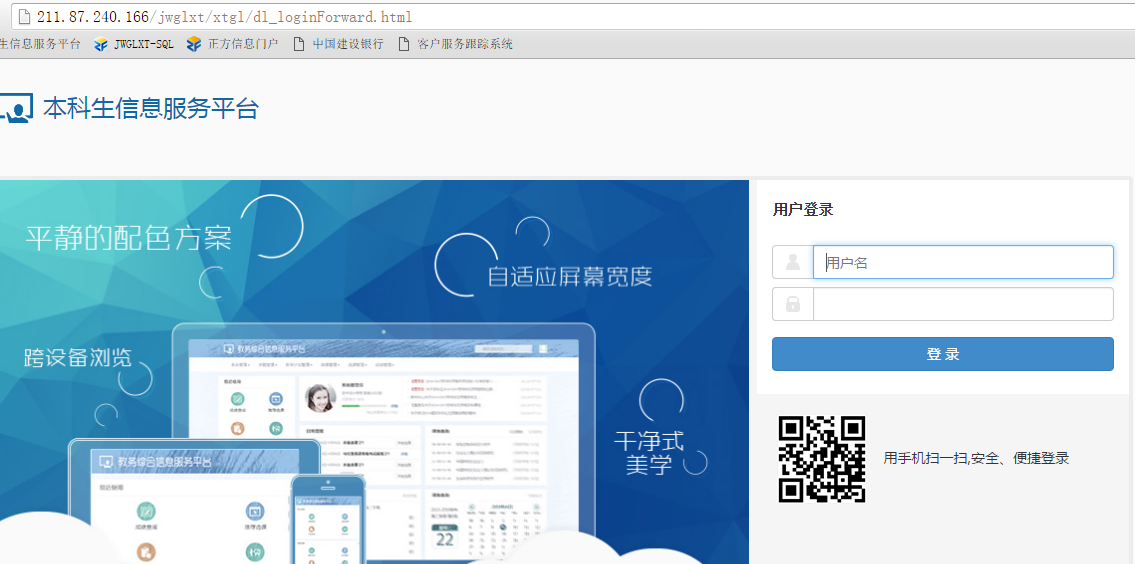 用户名：职工号密码：原教务系统密码密码修改：教师身份，登录----修改密码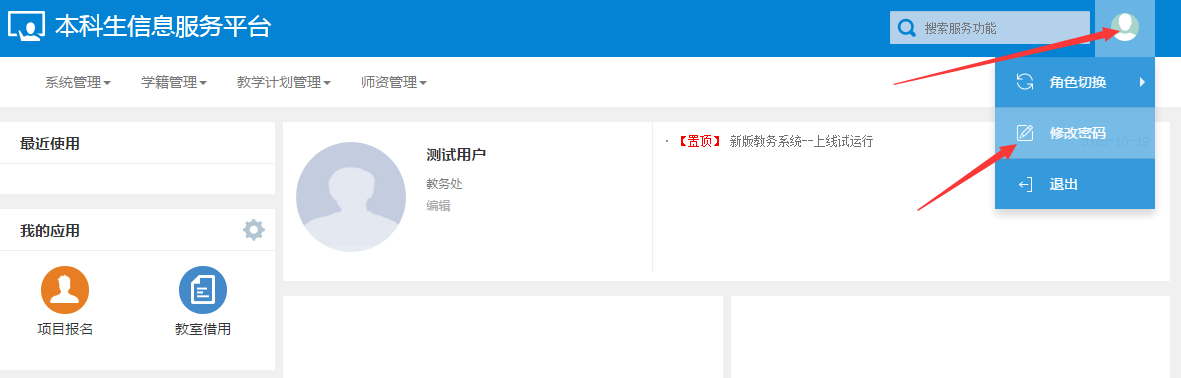 密码重置：学院教科办身份，查询教师----密码初始化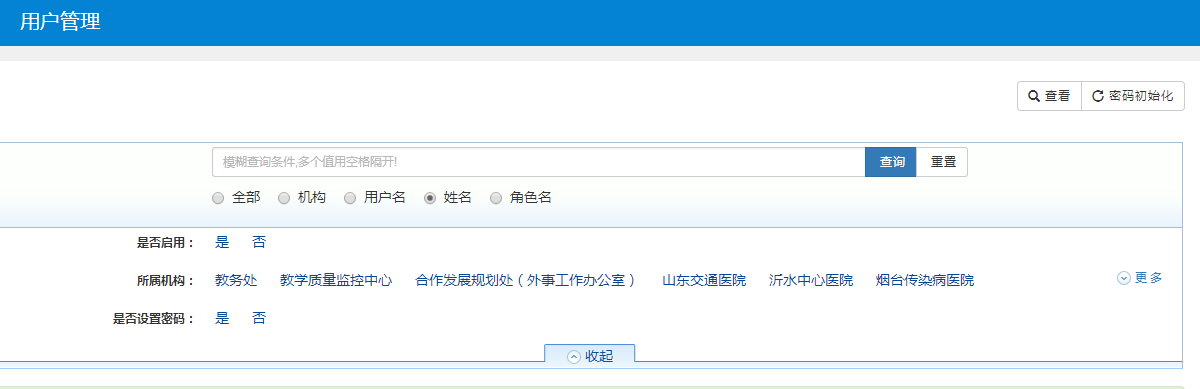 二、教学执行计划：（专业所属学院）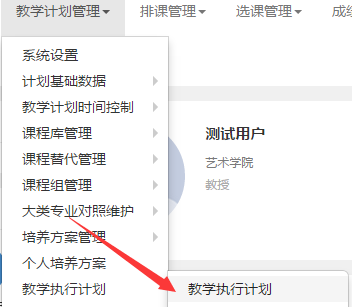 2.1继承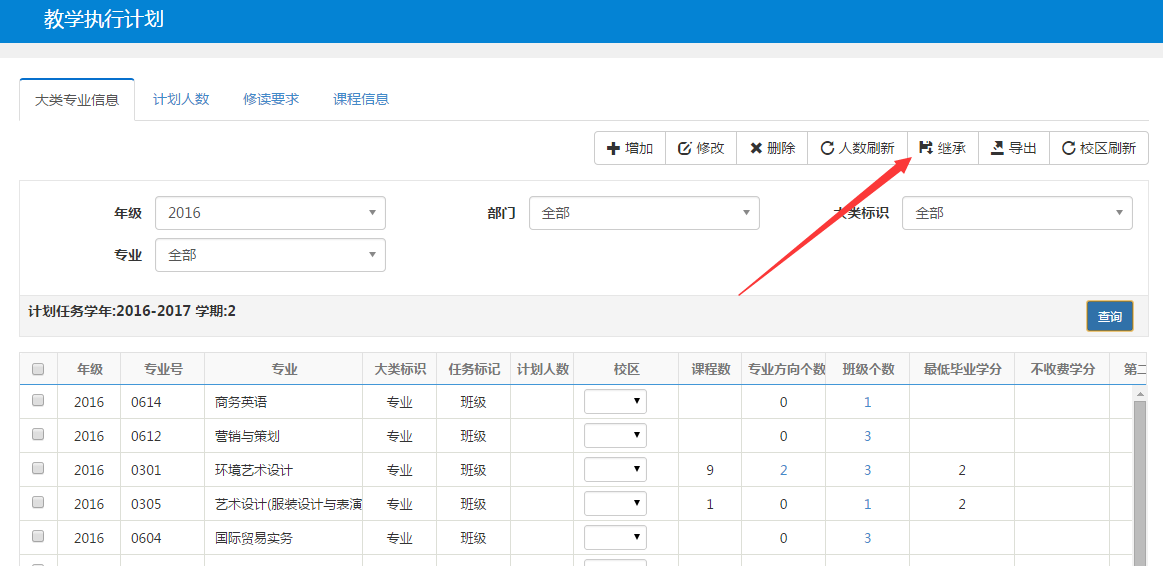 继承已审核通过的培养方案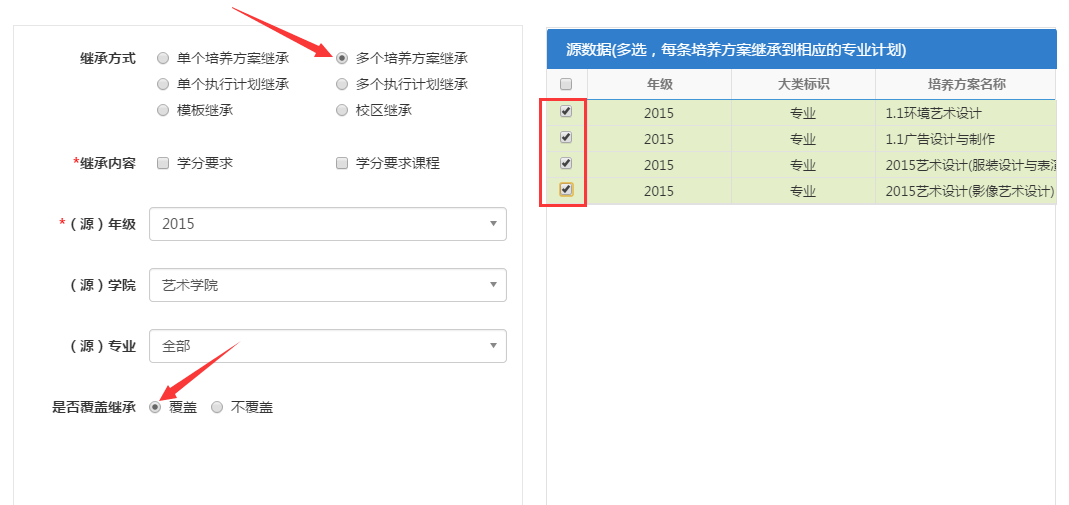 2.2人数刷新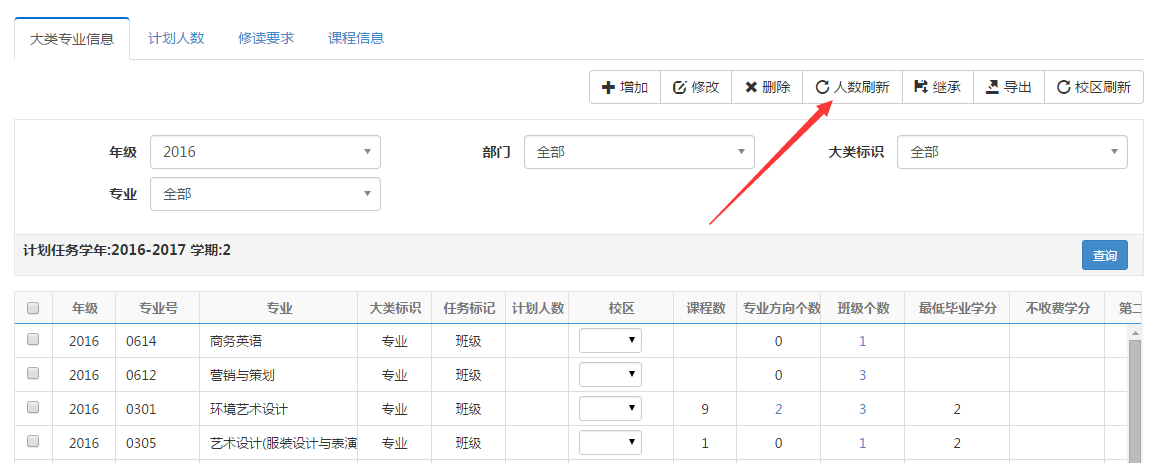 2.3校区刷新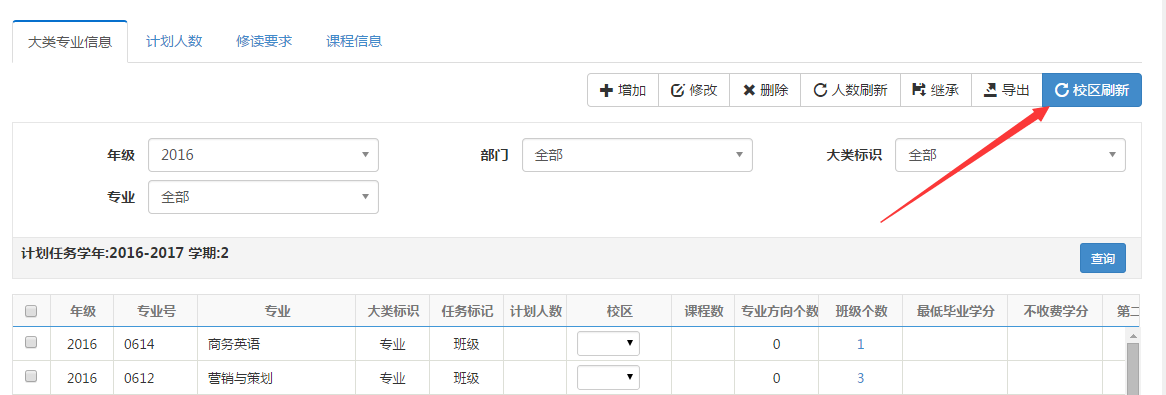 2.4 核查相关信息是否正确三、教学任务核对（开课部门、院系）3.1 进入“开课班级情况查询”流程：“教学计划管理——教学执行计划——开课班级情况查询”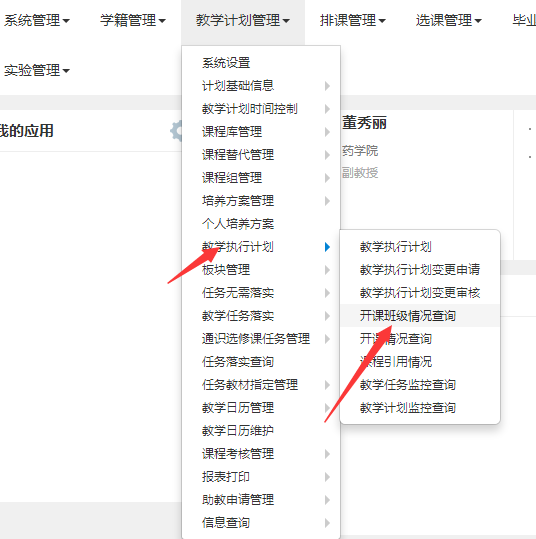 3.2 核对教学任务选择相应开课部门，查询教学任务，进行核对。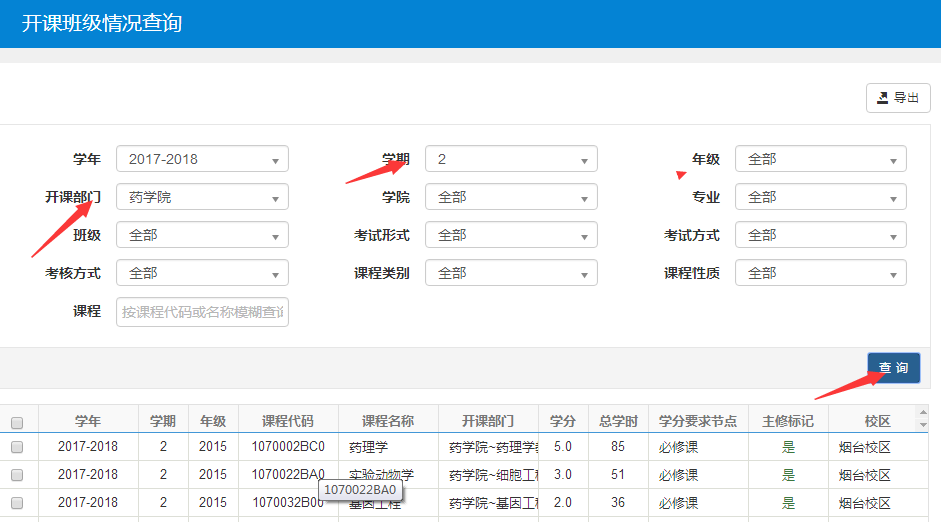 四、主修专业任务落实（开课部门）4.1 进入“主修专业任务落实”界面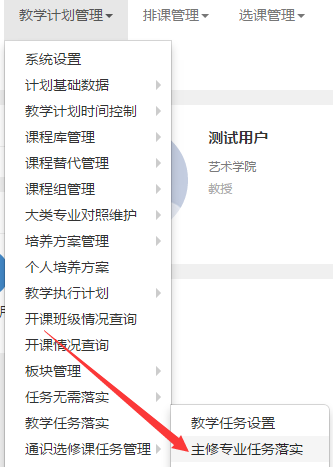 4.2 进行任务落实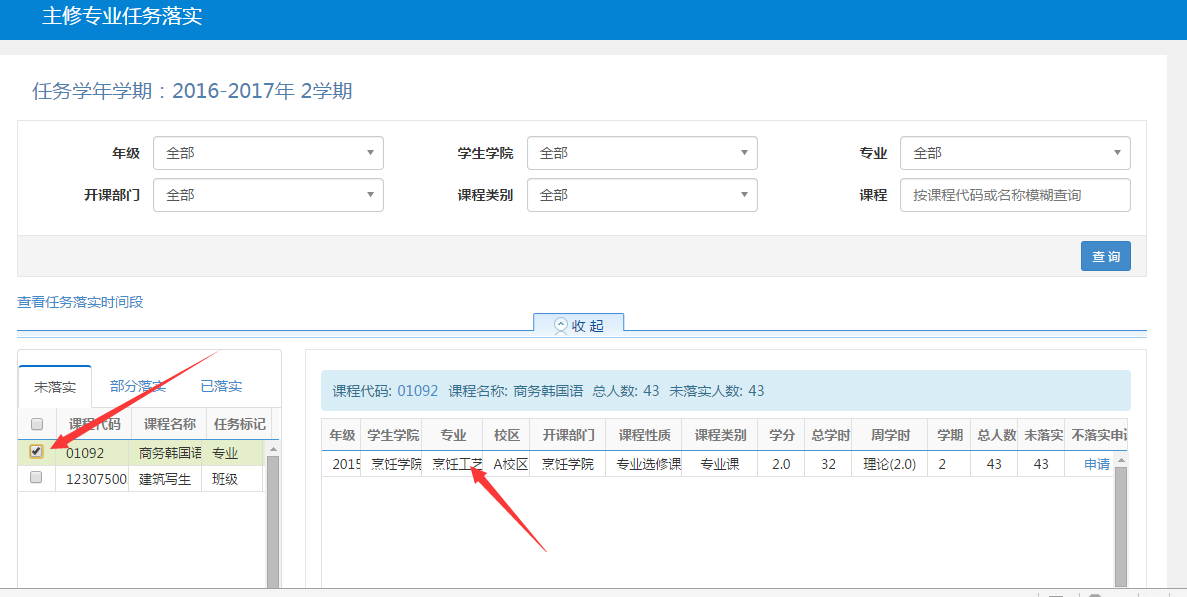 选中课程--》点击专业名称--》选中班级--》确定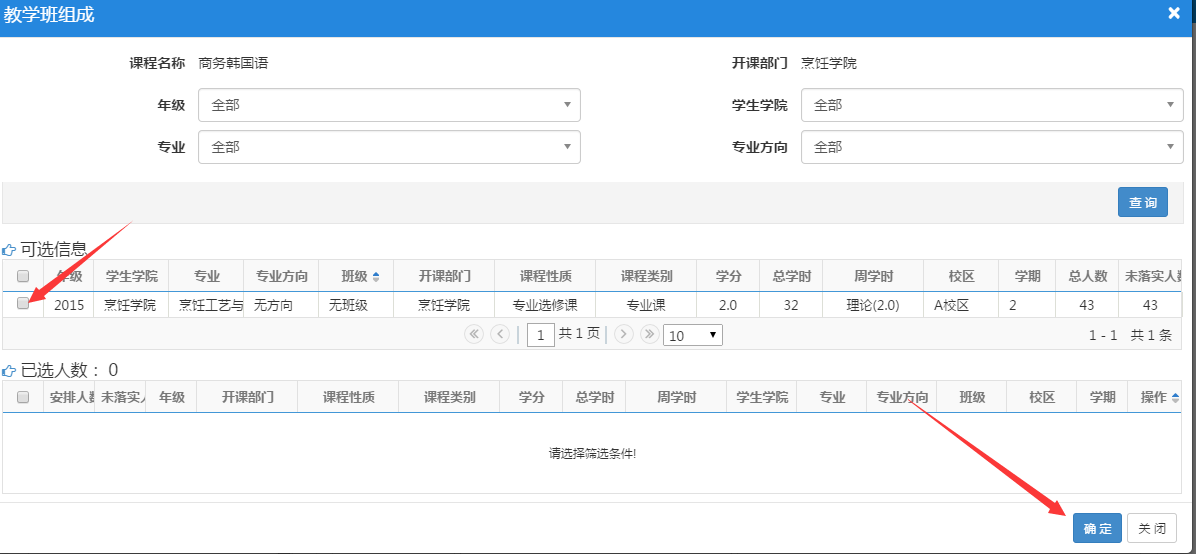 周学时：可以调整选择任课教师：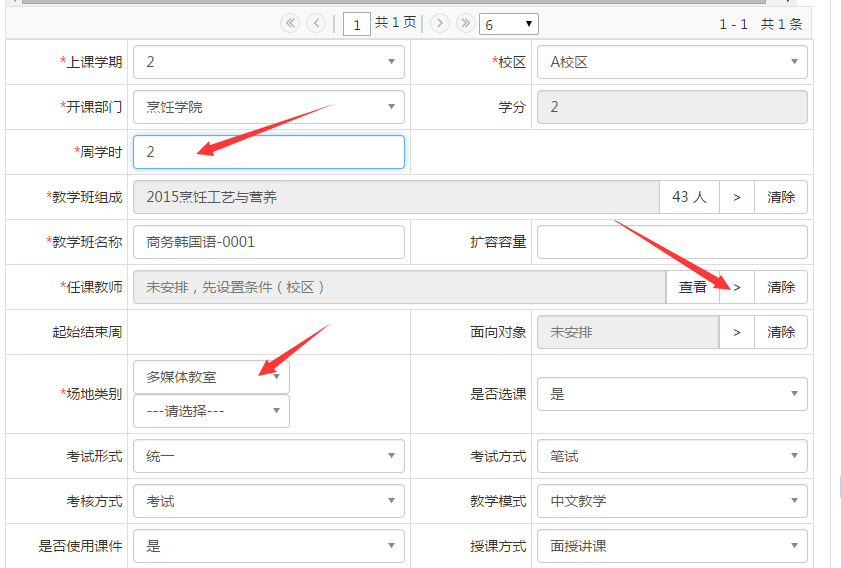 选择任课教师、起止周--》确定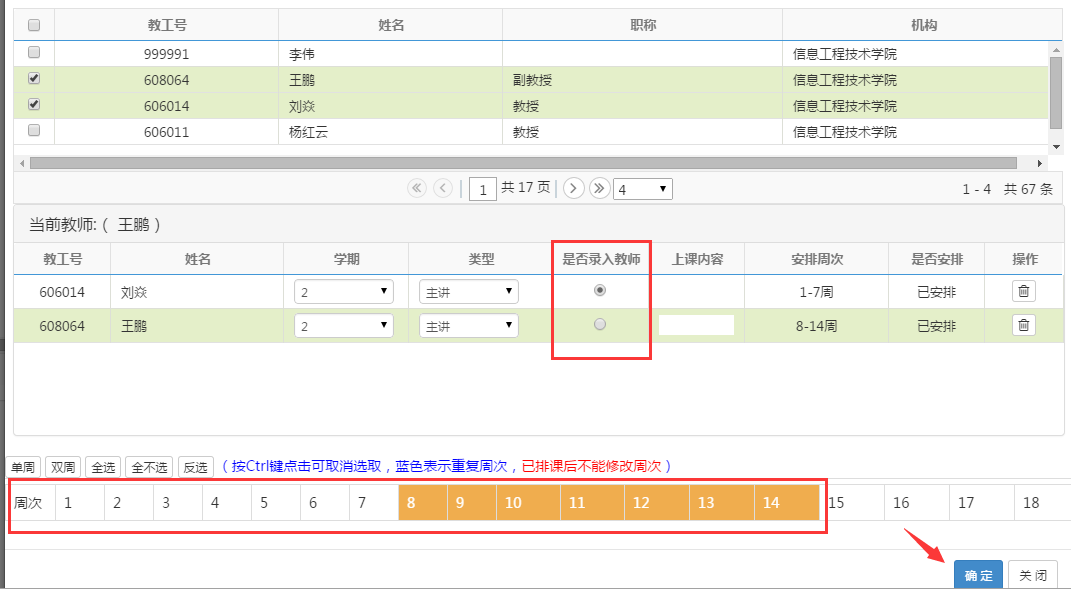 如果有实验部分学时：  【没有跳过此步】其它学时安排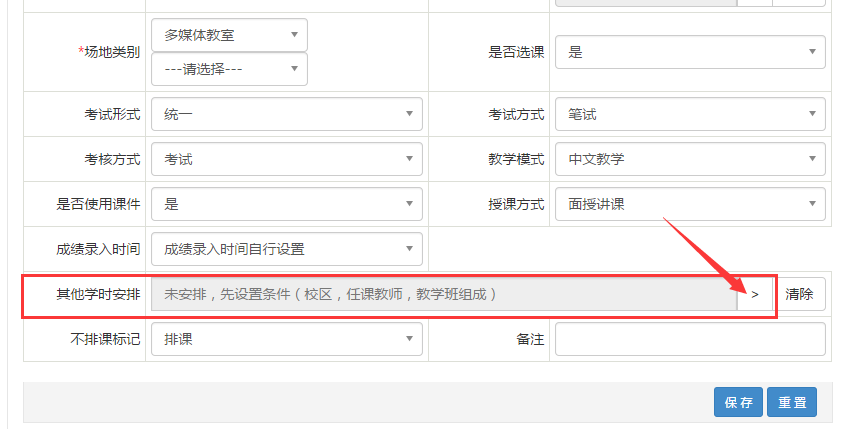 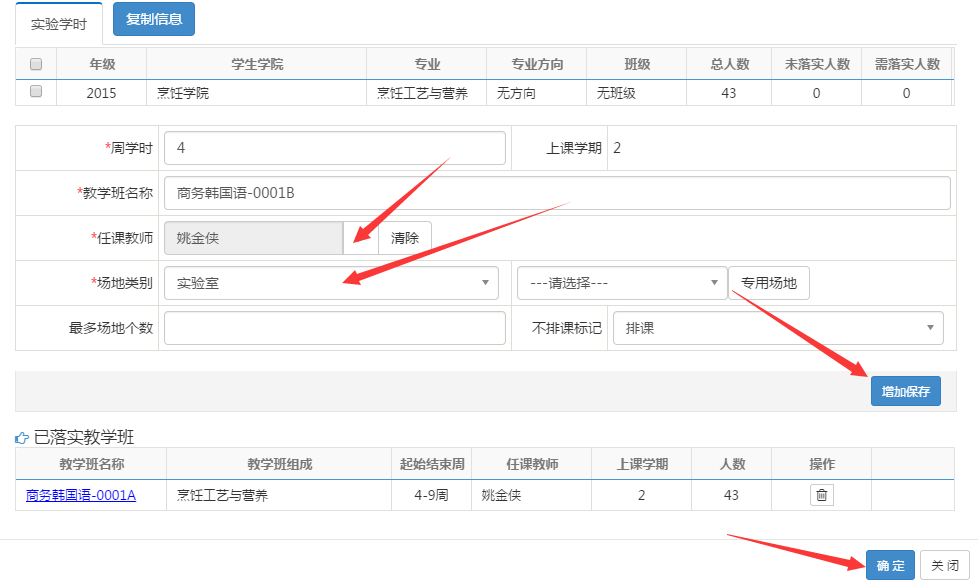 选择任课教师、场地类别--》增加保存--》确定--》保存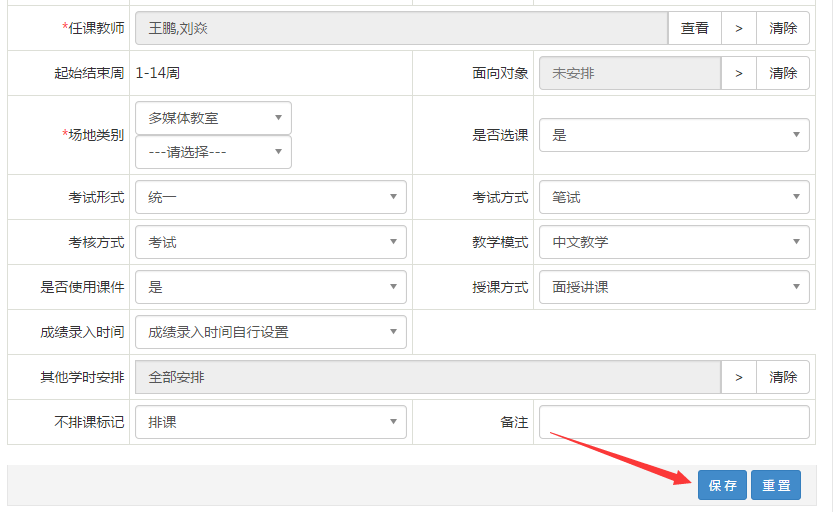 五、排课初始化（教务处）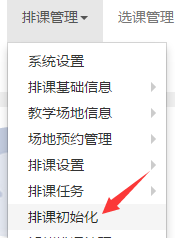 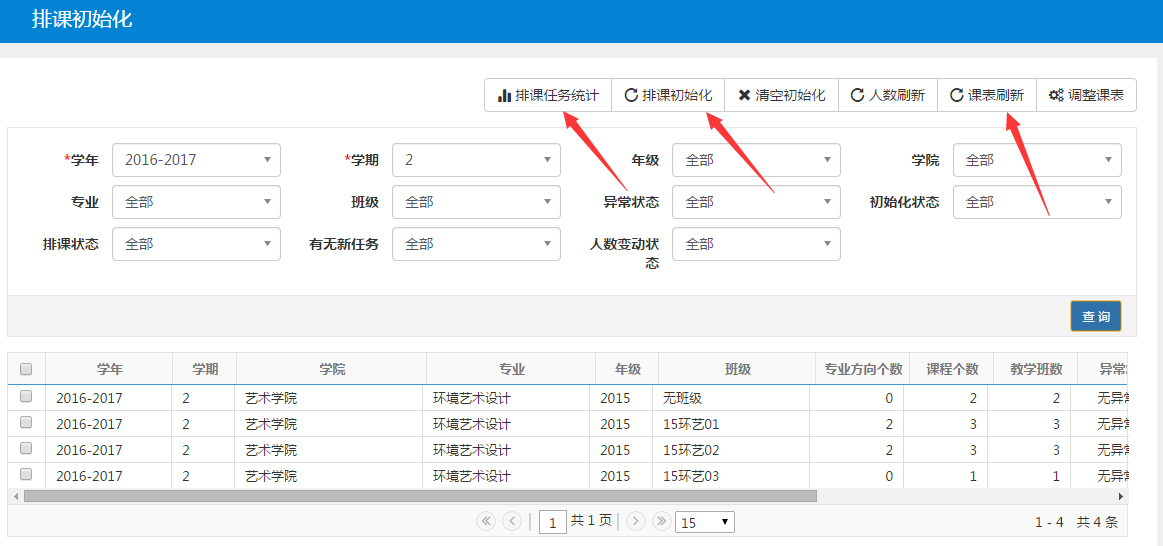 排课任务统计--》排课初始化【每个行政班首次初始化】排课任务统计--》课表刷新【新增教学班】六、人机交互排课（开课部门、院系）6.1 进入人机交互排课界面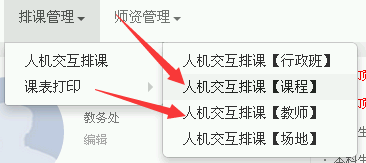 6.2进行人机交互排课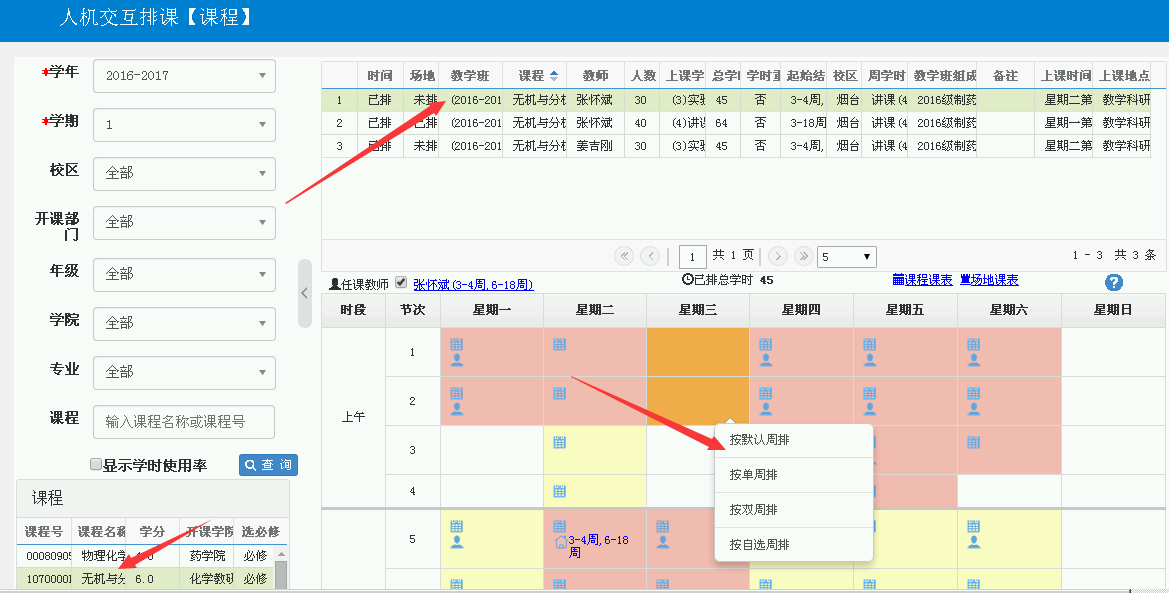 